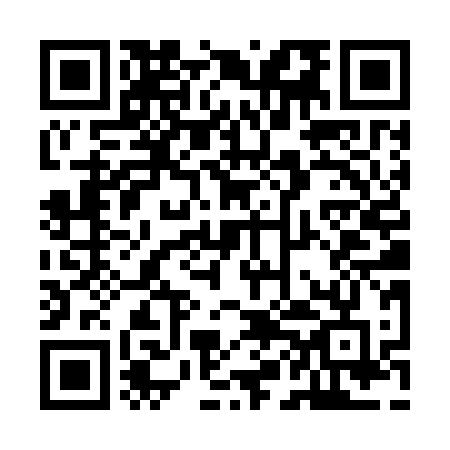 Prayer times for Woodcliffe Estates, Georgia, USAMon 1 Jul 2024 - Wed 31 Jul 2024High Latitude Method: Angle Based RulePrayer Calculation Method: Islamic Society of North AmericaAsar Calculation Method: ShafiPrayer times provided by https://www.salahtimes.comDateDayFajrSunriseDhuhrAsrMaghribIsha1Mon5:086:321:445:308:5610:212Tue5:096:331:455:318:5610:213Wed5:096:331:455:318:5610:204Thu5:106:341:455:318:5610:205Fri5:106:341:455:318:5610:206Sat5:116:351:455:318:5610:197Sun5:126:351:455:318:5610:198Mon5:126:361:465:318:5510:199Tue5:136:361:465:328:5510:1810Wed5:146:371:465:328:5510:1811Thu5:156:381:465:328:5410:1712Fri5:156:381:465:328:5410:1713Sat5:166:391:465:328:5410:1614Sun5:176:391:465:328:5310:1515Mon5:186:401:475:328:5310:1516Tue5:196:411:475:328:5210:1417Wed5:206:411:475:328:5210:1318Thu5:206:421:475:328:5110:1319Fri5:216:431:475:328:5110:1220Sat5:226:431:475:328:5010:1121Sun5:236:441:475:328:5010:1022Mon5:246:451:475:328:4910:0923Tue5:256:451:475:328:4810:0824Wed5:266:461:475:328:4810:0725Thu5:276:471:475:328:4710:0726Fri5:286:471:475:328:4610:0627Sat5:296:481:475:328:4510:0528Sun5:306:491:475:328:4510:0429Mon5:316:501:475:328:4410:0230Tue5:326:501:475:318:4310:0131Wed5:336:511:475:318:4210:00